Об утверждении муниципальной программы «Комплексное развитие сельских территорийна 2021-2025 годы в муниципальном образовании «Посёлок Чернышевский»»       В  соответствии с Федеральным законом от 06.10.2003г № 131-ФЗ «Об общих принципах организации местного самоуправления в Российской Федерации», Постановлением Правительства Российской Федерации от 31.05.2019 г. № 696 «Об утверждении государственной программы российской Федерации «Комплексное развитие сельских территорий», Указом Главы Республики Саха (Якутия) от 16.12.2019г. № 906 «О государственной программе Республики Саха (Якутия) «Комплексное развитие сельских территорий на 2020 – 2025 годы»» постановляю:1. Утвердить муниципальную программу «Комплексное развитие сельских территорий» на 2021-2025 годы в муниципальном образовании «Посёлок Чернышевский». (Приложение № 1)2.Разместить настоящее Постановление на официальном сайте муниципального  образования «Мирнинский район» Республики Саха (Якутия)    www.алмазный - край.рф  в разделе МО «Посёлок Чернышевский».3. Настоящее Постановление вступает в силу с 01.01.2021 года.4.  Контроль, за исполнением данного  Постановления оставляю за собой.  Глава МО  «Посёлок Чернышевский»                                               Л. Н. ТрофимоваВИЗЫ:Юрист Администрации ____________ Н.Ю. ТорбаМКУ «УЖКХ» _____________ Э.В. РазуваеваГлавный бухгалтер ____________ Ж.В. КолисниченкоПриложение № 1к  Постановлению Главы МО «Посёлок Чернышевский» от « _29____ » __12___ 2020 г. № __108__Муниципальная  программа «Комплексное развитие сельских территорий на 2021-2025 годы в муниципальном  образовании «Посёлок Чернышевский»____ 2016 года № ___                                                                ПАСПОРТМуниципальной  программыОписание целей и задач муниципальной программы, прогноз  развития          с учётом реализации муниципальной программы, включая возможные          варианты решения проблемы   Посёлок Чернышевский расположен в Западной Якутии, на правом берегу река Вилюй, в 100 км от северо-запада  улусного центра города Мирного. Население – 4 116 человек.  В 1961 году Чернышевский отнесен, к категории рабочих посёлков.  Выполняет функции энергетического центра. В черте посёлка ГЭС I - II, рыбоводный завод, научная станция (ВНИМС). Имеются Мирнинский дом – интернат для престарелых и инвалидов, Чернышевская кадетская школа – интернат, дом культуры, дворец спорта, средняя общеобразовательная школа, детские дошкольные учреждения, центр дополнительного образования детей, учреждения здравоохранения и торговли.г     Современное состояние существующей социальной, инженерной и транспортной инфраструктуры характеризуется низким качеством существующих объектов, их несоответствием потребностям населения, отсутствием капитальных вложений в благоустройство территории поселения.     Одним из важных факторов качества жизни, которые формируют предпочтения для проживания в той или иной местности, является обеспеченность и благоустройство жилищного фонда, наличие инженерных коммуникаций, транспортная доступность, а также развитие объектов социальной сферы и результативность их деятельности.    Низкий уровень комфортности проживания в сельской местности влияет на миграционные настроения сельского населения, особенно молодежи.      Реализация предусмотренных Муниципальной программой мероприятий будет способствовать созданию условий для комплексного развития нашего поселения, обеспечит достижение положительных результатов в области благоустройства:   Отсутствие реальных действий в этом направлении приведет к дальнейшему износу объектов социальной инфраструктуры, потери кадрового потенциала, снижению способности объектов социальной инфраструктуры удовлетворять потребности сельского населения и к снижению качества жизни населения.   В рамках программы будет продолжена реализация проектов местных инициатив граждан, проживающих на сельских территориях (в рамках мероприятия «Инициативная группа»  и «Активный гражданин»).    Приоритетами государственной политики     В сфере реализации муниципальной  программы являются: улучшение условий жизнедеятельности сельского населения и улучшение их жизнеобеспечения.  Реализация приоритетов предполагает: комфортная среда проживания, улучшение условий жизнедеятельности в сельских поселениях к городским стандартам при сохранении особенностей сельского образа жизни. Целью муниципальной  программы является:комплексное развитие сельской территорий муниципального образования  «Посёлок Чернышевский»,  способствующее повышению уровня и качества жизни сельского населения,  путём создания комфортных условий  жизнедеятельности в сельской местности.  Достижение поставленной цели будет осуществляться с учетом:комплексного планирования развития сельских территорий, включающего экономический, социально-демографический и экологический аспекты;повышения роли местных инициатив и самостоятельности в определении приоритетных направлений развития своих территорий, активизация деятельности сельских муниципальных образований.  Для достижения указанной цели необходимо решение следующих задач:2.Реализация общественно значимых проектов в интересах жителей посёлка    Чернышевский в рамках ведомственного проекта «Благоустройство  территории»;3. Повышение уровня комфортности проживания на сельских территориях.Сроки реализации муниципальной программы  Муниципальная  программа реализуется в три этапа – 2021 - 2025 годы. Прогноз конечных результатов муниципальной программы      Реализация не менее  3-х  проектов по благоустройству территории МО «Посёлок Чернышевский»;Перечень показателей конечных результатов муниципальной программы,  плановые значения по годам реализации муниципальной программы представлены в приложении к муниципальной  программе (таблица №1 приложения к муниципальной программе). Перечень основных мероприятий муниципальной программы, их краткое описание, сроки реализации, ожидаемые результатыОсновное мероприятие  «Благоустройство сельских территорий»     В рамках основного мероприятия предусматривается реализация общественно-значимых проектов по благоустройству сельских территорий по следующим направлениям:            1)   устройство пешеходной дорожки  ул. Космонавтов – ул.Гидростроителей;             2)  организация ливневых стоков; 3) организация освещения территории, включая архитектурную подсветку зданий, строений, сооружений, в том числе с использованием энергосберегающих технологий;Осуществление основного мероприятия предполагается посредством предоставления субсидий бюджету муниципального образования «Посёлок Чернышевский» Мирнинского района, прошедшего конкурсный отбор.         Перечень основных мероприятий муниципальной программы с указанием сроков их реализации и ожидаемых непосредственных результатов представлен в приложении к  муниципальной  программе (приложение № 2 к муниципальной программе).Перечень и значения целевых индикаторов и показателей результатов муниципальной программы  Перечень показателей конечных результатов муниципальной программы,  плановые значения по годам реализации муниципальной программы представлены в приложении к муниципальной  программе (приложение №1  к муниципальной программе). Финансовое обеспечение муниципальной программы    Финансирование муниципальной программы планируется осуществлять по принципу софинансирования за счет консолидации средств бюджетов различных уровней и внебюджетных источников.      На реализацию муниципальной программы дополнительно будут привлекаться средства в соответствии с правилами предоставления и распределения субсидий из Республиканского бюджета по направлениям муниципальной программы.      Информация о расходах на реализацию муниципальной программы за счет средств  муниципального  бюджета в целом и в разрезе  основных мероприятий и мероприятий отражена в приложении к муниципальной программе (приложение №3 к муниципальной программе).7. Анализ рисков реализации муниципальной программы, в том числе не достижения целевых значений показателей, а также описание механизмов управления рисками и мер по их минимизации.    К ожидаемым рискам реализации муниципальной программы, которые могут повлечь невыполнение мероприятий муниципальной программы, препятствовать достижению целей, показателей и решению задач муниципальной программы, относятся:Приложение №1:К муниципальной программе МО «Посёлок Чернышевский »«Комплексное развитие сельских территорий на 2021-2025 годы в МО «Поселок Чернышевский»»Сведения о показателях (индикаторах) муниципальной программы и их значенияхПриложение № 2:К муниципальной программе МО «Посёлок Чернышевский »«Комплексное развитие сельских территорий на 2021-2025 годы в МО «Поселок Чернышевский»»Информация об основных мероприятиях муниципальной программыПриложение № 3:К муниципальной программе МО «Посёлок Чернышевский »«Комплексное развитие сельских территорий на 2021-2025 годы в МО «Поселок Чернышевский»»Финансовое обеспечение реализации муниципальной программы за счет бюджета муниципального образования678175, Мирнинский район,   п. Чернышевский ул. Каландарашвили 1 «А». Телефон 7-32-59, факс 7-20-89.  E-mail: adm-ok@mail.ruПОСТАНОВЛЕНИЕ№  _108_от « _29 _» _12_ 2020 г.Ответственный исполнитель программыМО «Посёлок Чернышевский»;МКУ «УЖКХ».Цели программы Комплексное развитие сельских территорий муниципального образования «Посёлок Чернышевский» способствующее повышению уровня и качества жизни сельского населения  путём создания комфортных условий  жизнедеятельности в сельской местности.Задачи программы2. Реализовать общественно значимые проекты в интересах жителей посёлка  Чернышевский в рамках ведомственного проекта «Благоустройство сельских территорий»;3. Повысить уровень комфортности проживания на сельских территорияхОжидаемые значения показателей конечных результатов реализации программыРеализация 3 проектов комплексного развития сельских территорий.Целевые индикаторы муниципальной программыКоличество реализованных проектов по благоустройству;Этапы и сроки реализации муниципальной программы2021-2025гг. Программа реализуется в три этапаОбъемы бюджетных ассигнований программыОбщий объём финансирования из средств бюджета муниципального образования  « Посёлок Чернышевский»  на реализацию программы составляет 9 129,46 тыс. рублей, 
в том числе по годам:2021 год –   3 063,46  тыс. рублей;2022 год –   2 600,00  тыс. рублей;2023 год –   3 466,00  тыс. рублей;Финансирование программы осуществляется по принципу софинансирования за счёт консолидации  средств бюджетов различных уровней.№ п/пРискОписание рискаОписание механизмов управления рисками и мер по их минимизации123341Внешние рискиВнешние рискиВнешние рискиВнешние риски1.2Правовые риски, связанные с изменением федерального законодательстваДлительность формирования нормативной правовой базы, необходимой для эффективной реализации муниципальной программы, нарушение сроков и условий реализации мероприятий муниципальной программыДлительность формирования нормативной правовой базы, необходимой для эффективной реализации муниципальной программы, нарушение сроков и условий реализации мероприятий муниципальной программыМониторинг изменений правового регулирования на федеральном уровне, внесение в установленном порядке предложений по разрабатываемым на федеральном уровне проектам1.2Влияние неблагоприятных, форс-мажорных погодных условий, которые могут привести к невозможности выполнения в полном объеме мероприятий муниципальной программыНевозможность достижения заявленных целевых значений показателейНевозможность достижения заявленных целевых значений показателейМониторинг ситуации, взаимодействие с органами исполнительной власти в соответствующей сфере2Внутренние рискиВнутренние рискиВнутренние рискиВнутренние риски2.1Недостаточная скоординированность деятельности по реализации муниципальной программы Недостаточная скоординированность деятельности по реализации муниципальной программы Нарушение сроков выполнения мероприятий муниципальной программы, не достижение запланированных результатов деятельностиОбеспечение эффективного взаимодействия ответственного исполнителя и соисполнителей муниципальной программы, заключение и контроль реализации соглашений о взаимодействии с заинтересованными сторонами, организация текущего мониторинга хода выполнения мероприятий муниципальной программы.№ п/пНаименование цели (задачи)Целевой показатель (индикатор) муниципальной программыЕд. измеренияБазовое значение целевого показателя (индикатора) на начало реализации муниципальной программы 2021гПланируемые значения целевых показателей (индикаторов) по годам реализацииПланируемые значения целевых показателей (индикаторов) по годам реализацииПланируемые значения целевых показателей (индикаторов) по годам реализацииПланируемые значения целевых показателей (индикаторов) по годам реализацииПланируемые значения целевых показателей (индикаторов) по годам реализацииПланируемые значения целевых показателей (индикаторов) по годам реализации№ п/пНаименование цели (задачи)Целевой показатель (индикатор) муниципальной программыЕд. измеренияБазовое значение целевого показателя (индикатора) на начало реализации муниципальной программы 2021г20212022202320242025Муниципальная программа «Комплексно развитие сельских территорий  на 2021-2025 годы»Муниципальная программа «Комплексно развитие сельских территорий  на 2021-2025 годы»Муниципальная программа «Комплексно развитие сельских территорий  на 2021-2025 годы»Муниципальная программа «Комплексно развитие сельских территорий  на 2021-2025 годы»Муниципальная программа «Комплексно развитие сельских территорий  на 2021-2025 годы»Муниципальная программа «Комплексно развитие сельских территорий  на 2021-2025 годы»Муниципальная программа «Комплексно развитие сельских территорий  на 2021-2025 годы»Муниципальная программа «Комплексно развитие сельских территорий  на 2021-2025 годы»Муниципальная программа «Комплексно развитие сельских территорий  на 2021-2025 годы»Муниципальная программа «Комплексно развитие сельских территорий  на 2021-2025 годы»Муниципальная программа «Комплексно развитие сельских территорий  на 2021-2025 годы»Цель: Комплексное развитие сельских территорий муниципального района «Чернышевский район», способствующее повышению уровня и качества жизни сельского населения  путём создания комфортных условий  жизнедеятельности в сельской местности.Цель: Комплексное развитие сельских территорий муниципального района «Чернышевский район», способствующее повышению уровня и качества жизни сельского населения  путём создания комфортных условий  жизнедеятельности в сельской местности.Цель: Комплексное развитие сельских территорий муниципального района «Чернышевский район», способствующее повышению уровня и качества жизни сельского населения  путём создания комфортных условий  жизнедеятельности в сельской местности.Цель: Комплексное развитие сельских территорий муниципального района «Чернышевский район», способствующее повышению уровня и качества жизни сельского населения  путём создания комфортных условий  жизнедеятельности в сельской местности.Цель: Комплексное развитие сельских территорий муниципального района «Чернышевский район», способствующее повышению уровня и качества жизни сельского населения  путём создания комфортных условий  жизнедеятельности в сельской местности.Цель: Комплексное развитие сельских территорий муниципального района «Чернышевский район», способствующее повышению уровня и качества жизни сельского населения  путём создания комфортных условий  жизнедеятельности в сельской местности.Цель: Комплексное развитие сельских территорий муниципального района «Чернышевский район», способствующее повышению уровня и качества жизни сельского населения  путём создания комфортных условий  жизнедеятельности в сельской местности.Цель: Комплексное развитие сельских территорий муниципального района «Чернышевский район», способствующее повышению уровня и качества жизни сельского населения  путём создания комфортных условий  жизнедеятельности в сельской местности.Цель: Комплексное развитие сельских территорий муниципального района «Чернышевский район», способствующее повышению уровня и качества жизни сельского населения  путём создания комфортных условий  жизнедеятельности в сельской местности.Цель: Комплексное развитие сельских территорий муниципального района «Чернышевский район», способствующее повышению уровня и качества жизни сельского населения  путём создания комфортных условий  жизнедеятельности в сельской местности.Цель: Комплексное развитие сельских территорий муниципального района «Чернышевский район», способствующее повышению уровня и качества жизни сельского населения  путём создания комфортных условий  жизнедеятельности в сельской местности. Задача 2. Реализовать общественно значимые проекты в интересах сельских жителей Чернышевского района в рамках ведомственного проекта «Благоустройство сельских территорий» Задача 2. Реализовать общественно значимые проекты в интересах сельских жителей Чернышевского района в рамках ведомственного проекта «Благоустройство сельских территорий» Задача 2. Реализовать общественно значимые проекты в интересах сельских жителей Чернышевского района в рамках ведомственного проекта «Благоустройство сельских территорий» Задача 2. Реализовать общественно значимые проекты в интересах сельских жителей Чернышевского района в рамках ведомственного проекта «Благоустройство сельских территорий» Задача 2. Реализовать общественно значимые проекты в интересах сельских жителей Чернышевского района в рамках ведомственного проекта «Благоустройство сельских территорий» Задача 2. Реализовать общественно значимые проекты в интересах сельских жителей Чернышевского района в рамках ведомственного проекта «Благоустройство сельских территорий» Задача 2. Реализовать общественно значимые проекты в интересах сельских жителей Чернышевского района в рамках ведомственного проекта «Благоустройство сельских территорий» Задача 2. Реализовать общественно значимые проекты в интересах сельских жителей Чернышевского района в рамках ведомственного проекта «Благоустройство сельских территорий» Задача 2. Реализовать общественно значимые проекты в интересах сельских жителей Чернышевского района в рамках ведомственного проекта «Благоустройство сельских территорий» Задача 2. Реализовать общественно значимые проекты в интересах сельских жителей Чернышевского района в рамках ведомственного проекта «Благоустройство сельских территорий» Задача 2. Реализовать общественно значимые проекты в интересах сельских жителей Чернышевского района в рамках ведомственного проекта «Благоустройство сельских территорий»2.1Количество реализованных проектов по благоустройствуКоличество реализованных проектов по благоустройствуед.011100Задача 3. Повысить уровень комфортности проживания на сельских территорияхЗадача 3. Повысить уровень комфортности проживания на сельских территорияхЗадача 3. Повысить уровень комфортности проживания на сельских территорияхЗадача 3. Повысить уровень комфортности проживания на сельских территорияхЗадача 3. Повысить уровень комфортности проживания на сельских территорияхЗадача 3. Повысить уровень комфортности проживания на сельских территорияхЗадача 3. Повысить уровень комфортности проживания на сельских территорияхЗадача 3. Повысить уровень комфортности проживания на сельских территорияхЗадача 3. Повысить уровень комфортности проживания на сельских территорияхЗадача 3. Повысить уровень комфортности проживания на сельских территорияхЗадача 3. Повысить уровень комфортности проживания на сельских территориях3.1Количество реализованных проектов комплексного развития сельских территорий.Количество реализованных проектов комплексного развития сельских территорий.ед.011100№ п/пНомер и наименование основного мероприятияОтветственный исполнитель, соисполнитель, участникСрок реализацииСрок реализацииПеречень мероприятий, включенных в основное мероприятиеСвязь с целевыми показателями (индикаторами) муниципальной программы№ п/пНомер и наименование основного мероприятияОтветственный исполнитель, соисполнитель, участникначало реализацииокончание реализацииПеречень мероприятий, включенных в основное мероприятиеСвязь с целевыми показателями (индикаторами) муниципальной программыМуниципальная программа « Комплексно развитие сельских территорий  на 2021-2025 годы»Муниципальная программа « Комплексно развитие сельских территорий  на 2021-2025 годы»Муниципальная программа « Комплексно развитие сельских территорий  на 2021-2025 годы»Муниципальная программа « Комплексно развитие сельских территорий  на 2021-2025 годы»Муниципальная программа « Комплексно развитие сельских территорий  на 2021-2025 годы»Муниципальная программа « Комплексно развитие сельских территорий  на 2021-2025 годы»Муниципальная программа « Комплексно развитие сельских территорий  на 2021-2025 годы»Цель: Комплексное развитие сельских территорий муниципального образования  «Посёлок Чернышевский», способствующее повышению  качества жизни сельского населения  путём создания комфортных условий  жизнедеятельности в сельской местности.Цель: Комплексное развитие сельских территорий муниципального образования  «Посёлок Чернышевский», способствующее повышению  качества жизни сельского населения  путём создания комфортных условий  жизнедеятельности в сельской местности.Цель: Комплексное развитие сельских территорий муниципального образования  «Посёлок Чернышевский», способствующее повышению  качества жизни сельского населения  путём создания комфортных условий  жизнедеятельности в сельской местности.Цель: Комплексное развитие сельских территорий муниципального образования  «Посёлок Чернышевский», способствующее повышению  качества жизни сельского населения  путём создания комфортных условий  жизнедеятельности в сельской местности.Цель: Комплексное развитие сельских территорий муниципального образования  «Посёлок Чернышевский», способствующее повышению  качества жизни сельского населения  путём создания комфортных условий  жизнедеятельности в сельской местности.Цель: Комплексное развитие сельских территорий муниципального образования  «Посёлок Чернышевский», способствующее повышению  качества жизни сельского населения  путём создания комфортных условий  жизнедеятельности в сельской местности.Цель: Комплексное развитие сельских территорий муниципального образования  «Посёлок Чернышевский», способствующее повышению  качества жизни сельского населения  путём создания комфортных условий  жизнедеятельности в сельской местности.Задача.  Реализовать общественно значимые проекты в интересах жителей посёлка Чернышевский  в рамках ведомственного проекта «Благоустройство сельских территорий»Задача.  Реализовать общественно значимые проекты в интересах жителей посёлка Чернышевский  в рамках ведомственного проекта «Благоустройство сельских территорий»Задача.  Реализовать общественно значимые проекты в интересах жителей посёлка Чернышевский  в рамках ведомственного проекта «Благоустройство сельских территорий»Задача.  Реализовать общественно значимые проекты в интересах жителей посёлка Чернышевский  в рамках ведомственного проекта «Благоустройство сельских территорий»Задача.  Реализовать общественно значимые проекты в интересах жителей посёлка Чернышевский  в рамках ведомственного проекта «Благоустройство сельских территорий»Задача.  Реализовать общественно значимые проекты в интересах жителей посёлка Чернышевский  в рамках ведомственного проекта «Благоустройство сельских территорий»Задача.  Реализовать общественно значимые проекты в интересах жителей посёлка Чернышевский  в рамках ведомственного проекта «Благоустройство сельских территорий»1.1.Основное мероприятие 1. Благоустройство сельских территорийАдминистрация МО «Посёлок Чернышевский»,МКУ «УЖКХ»  202120251.устройство пешеходной дорожки       ул. Космонавтов – ул.Гидростроителей. количество реализованных проектов по благоустройству1.1.Основное мероприятие 1. Благоустройство сельских территорийАдминистрация МО «Посёлок Чернышевский»,МКУ «УЖКХ»  202120252. организация ливневых стоков.количество реализованных проектов по благоустройству1.1.Основное мероприятие 1. Благоустройство сельских территорийАдминистрация МО «Посёлок Чернышевский»,МКУ «УЖКХ»  202120253. организация освещения территории, включая архитектурную подсветку зданий, строений, сооружений, в том числе с использованием энергосберегающих технологийколичество реализованных проектов по благоустройствуЗадача 2.  Повысить уровень комфортности проживания на сельских территорияхЗадача 2.  Повысить уровень комфортности проживания на сельских территорияхЗадача 2.  Повысить уровень комфортности проживания на сельских территорияхЗадача 2.  Повысить уровень комфортности проживания на сельских территорияхЗадача 2.  Повысить уровень комфортности проживания на сельских территорияхЗадача 2.  Повысить уровень комфортности проживания на сельских территорияхЗадача 2.  Повысить уровень комфортности проживания на сельских территориях2.1.Основное мероприятие 2. Современный облик сельских территорийАдминистрация МО «Посёлок Чернышевский»,МКУ «УЖКХ»  20212025Реализация проектов комплексного развития сельских территорийколичество реализованных проектов комплексного развития сельских территорий.Наименование муниципальной программы, основных мероприятий и мероприятийОтветственный исполнительИсточник  и объём        финансированияКод бюджетной классификацииКод бюджетной классификацииКод бюджетной классификацииКод бюджетной классификацииРасходы (тыс. руб.), годыРасходы (тыс. руб.), годыРасходы (тыс. руб.), годыРасходы (тыс. руб.), годыРасходы (тыс. руб.), годыРасходы (тыс. руб.), годыНаименование муниципальной программы, основных мероприятий и мероприятийОтветственный исполнительИсточник  и объём        финансирования 2021 2022 202320242025Муниципальная программа     «Комплексное развитие сельской территорий   МО «Посёлок Чернышевский»   на 2021-2025 годы»1.Основное мероприятие  Благоустройство сельских территорийАдминистрацияМО «Посёлок Чернышевский», МКУ «УЖКХ».всего из них:3 063,462600,003466,00Муниципальная программа     «Комплексное развитие сельской территорий   МО «Посёлок Чернышевский»   на 2021-2025 годы»1.Основное мероприятие  Благоустройство сельских территорийАдминистрацияМО «Посёлок Чернышевский», МКУ «УЖКХ».Бюджет РС(Я)хххх2 144, 422000,002600,00Муниципальная программа     «Комплексное развитие сельской территорий   МО «Посёлок Чернышевский»   на 2021-2025 годы»1.Основное мероприятие  Благоустройство сельских территорийАдминистрацияМО «Посёлок Чернышевский», МКУ «УЖКХ».Бюджет МО «Мирнинский район ххххМуниципальная программа     «Комплексное развитие сельской территорий   МО «Посёлок Чернышевский»   на 2021-2025 годы»1.Основное мероприятие  Благоустройство сельских территорийАдминистрацияМО «Посёлок Чернышевский», МКУ «УЖКХ».Бюджет МО «Посёлок Чернышевский»хххх919, 037600,00866,00Мероприятие 1.1. 1.Устройство пешеходной дорожки ул. Космонавтов – ул. Гидростроителей.Мероприятие 1.2.Организация ливневых стоков.Мероприятие 1.33. организация освещения территории, включая архитектурную подсветку зданий, строений, сооружений, в том числе с использованием энергосберегающих технологийАдминистрация МО «Посёлок Чернышевский», МКУ «УЖКХ».всего из них:Мероприятие 1.1. 1.Устройство пешеходной дорожки ул. Космонавтов – ул. Гидростроителей.Мероприятие 1.2.Организация ливневых стоков.Мероприятие 1.33. организация освещения территории, включая архитектурную подсветку зданий, строений, сооружений, в том числе с использованием энергосберегающих технологийАдминистрация МО «Посёлок Чернышевский», МКУ «УЖКХ».Бюджет РС(Я)хххх2 144, 42Мероприятие 1.1. 1.Устройство пешеходной дорожки ул. Космонавтов – ул. Гидростроителей.Мероприятие 1.2.Организация ливневых стоков.Мероприятие 1.33. организация освещения территории, включая архитектурную подсветку зданий, строений, сооружений, в том числе с использованием энергосберегающих технологийАдминистрация МО «Посёлок Чернышевский», МКУ «УЖКХ».Бюджет МО «Мирнинский районххххМероприятие 1.1. 1.Устройство пешеходной дорожки ул. Космонавтов – ул. Гидростроителей.Мероприятие 1.2.Организация ливневых стоков.Мероприятие 1.33. организация освещения территории, включая архитектурную подсветку зданий, строений, сооружений, в том числе с использованием энергосберегающих технологийАдминистрация МО «Посёлок Чернышевский», МКУ «УЖКХ».Бюджет МО «Посёлок Чернышевский»хххх919, 037Мероприятие 1.1. 1.Устройство пешеходной дорожки ул. Космонавтов – ул. Гидростроителей.Мероприятие 1.2.Организация ливневых стоков.Мероприятие 1.33. организация освещения территории, включая архитектурную подсветку зданий, строений, сооружений, в том числе с использованием энергосберегающих технологийАдминистрация МО «Посёлок Чернышевский», МКУ «УЖКХ».Бюджет РС(Я)2 000,00Мероприятие 1.1. 1.Устройство пешеходной дорожки ул. Космонавтов – ул. Гидростроителей.Мероприятие 1.2.Организация ливневых стоков.Мероприятие 1.33. организация освещения территории, включая архитектурную подсветку зданий, строений, сооружений, в том числе с использованием энергосберегающих технологийАдминистрация МО «Посёлок Чернышевский», МКУ «УЖКХ».Бюджет МО «Мирнинский районМероприятие 1.1. 1.Устройство пешеходной дорожки ул. Космонавтов – ул. Гидростроителей.Мероприятие 1.2.Организация ливневых стоков.Мероприятие 1.33. организация освещения территории, включая архитектурную подсветку зданий, строений, сооружений, в том числе с использованием энергосберегающих технологийАдминистрация МО «Посёлок Чернышевский», МКУ «УЖКХ».Бюджет МО «Посёлок Чернышевский»600,00Мероприятие 1.1. 1.Устройство пешеходной дорожки ул. Космонавтов – ул. Гидростроителей.Мероприятие 1.2.Организация ливневых стоков.Мероприятие 1.33. организация освещения территории, включая архитектурную подсветку зданий, строений, сооружений, в том числе с использованием энергосберегающих технологийАдминистрация МО «Посёлок Чернышевский», МКУ «УЖКХ».Бюджет РС(Я)2600,00Мероприятие 1.1. 1.Устройство пешеходной дорожки ул. Космонавтов – ул. Гидростроителей.Мероприятие 1.2.Организация ливневых стоков.Мероприятие 1.33. организация освещения территории, включая архитектурную подсветку зданий, строений, сооружений, в том числе с использованием энергосберегающих технологийАдминистрация МО «Посёлок Чернышевский», МКУ «УЖКХ».Бюджет МО «Мирнинский районМероприятие 1.1. 1.Устройство пешеходной дорожки ул. Космонавтов – ул. Гидростроителей.Мероприятие 1.2.Организация ливневых стоков.Мероприятие 1.33. организация освещения территории, включая архитектурную подсветку зданий, строений, сооружений, в том числе с использованием энергосберегающих технологийАдминистрация МО «Посёлок Чернышевский», МКУ «УЖКХ».Бюджет МО «Посёлок Чернышевский»866,00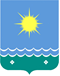 